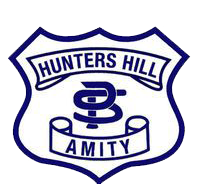 Student name: _________________________________ 	Student Class: __________________________ The use of technology at Hunters Hill Public School supports classroom learning in all key learning areas as appropriate and applicable.I understand that the use of technology at Hunters Hill Public School is a privilege.   Any inappropriate use of technology will be managed using the ‘HHPS Behaviour Management Processes’ and may result in the cancellation of this privilege.  Suspension and possible Police/Child Wellbeing involvement may be actioned for serious incidents.While using technology at school:I will only use technology and the Internet for set tasks requested by the teacher.I will not use technology to send messages to friends or family while I am at school.I will use technology only for positive purposes.  I will be courteous, use appropriate language and be respectful of others.I will not attempt to gain access and alter or use the school’s, friend’s, or teacher’s passwords.I am careful with technology equipment.I will keep the personal details of myself, my family, and others private.I understand my responsibility to report inappropriate behaviour and material to the teacher.I understand that the school and the NSW Department of Education can see anything that I send or receive.I will not attempt to invite teachers to enter into personal interaction on social media websites eg Facebook, Instagram, X, Snapchat.I will speak to a trusted adult if I see something online that makes me feel upset, unsafe, or I need help.I will get permission before I take a photograph or video of someone, including from the person and a teacher.I will not send or share messages or content that could cause harm, including things that might be inappropriate, offensive or abusive, upsetting or embarrassing to another person or group, considered bullying, private or confidential, and/or a virus or other harmful software.Student signature:  _________________________________________	 	Date: _____________________Parent Name: _____________________________________________Parent signature: __________________________________________      	Date: _____________________NB:  ‘At school’ refers to all school-related settings eg school grounds, school excursions, school representation at externally held events, or when under the supervision of school staff, and when using any device which is the property of the school.